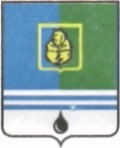 РЕШЕНИЕДУМЫ ГОРОДА КОГАЛЫМАХанты-Мансийского автономного округа - ЮгрыОт «___»_______________20___г.                                                   №_______  Об одобрении предложений о внесении изменений в муниципальную программу «Развитие институтов гражданского общества города Когалыма»В соответствии со статьёй 179 Бюджетного кодекса Российской Федерации, Уставом города Когалыма, решением Думы города Когалыма                 от 23.04.2015 №537-ГД «О порядке рассмотрения Думой города Когалыма проектов муниципальных программ и предложений о внесении изменений в муниципальные программы», рассмотрев  предложения о внесении изменений  в муниципальную программу «Развитие институтов гражданского общества города Когалыма», утверждённую  постановлением Администрации города Когалыма от 02.10.2013 №2811, Дума города Когалыма РЕШИЛА:1. Одобрить предложения о внесении изменений в муниципальную программу «Развитие институтов гражданского общества города Когалыма» согласно приложению к настоящему решению.2. Опубликовать настоящее решение и приложение к нему в газете «Когалымский вестник» и разместить на официальном сайте Администрации города Когалыма в информационно-коммуникационной сети «Интернет» (www.admkogalym.ru).Приложение  к решению Думыгорода Когалымаот     № Предложение о внесении изменений в муниципальную программу «Развитие институтов гражданского общества города Когалыма» Паспорт муниципальной программы «Развитие институтов гражданского общества города Когалыма» (далее – муниципальная программа)Таблица 1Распределение финансовых ресурсов муниципальной программы (по годам)Таблица 2Перечень структурных элементов (основных мероприятий) муниципальной программыТаблица 3Перечень реализуемых объектов на 2023 год и на плановый период 2024 - 2025 годов, включая приобретение объектов недвижимого имущества, объектов, создаваемых в соответствии с соглашениями о муниципально-частном партнерстве (государственно-частном партнёрстве) и концессионными соглашениями (заполняется в случае наличия объектов)тыс. рублейТаблица 4Перечень объектов капитального строительства (заполняется при планировании объектов капитального строительства)Таблица 5Перечень объектов социально-культурного и коммунально-бытового назначения, масштабных инвестиционных проектов (далее – инвестиционные проекты) (заполняется в случае наличия объектов социально-культурного и коммунально-бытового назначения, масштабных инвестиционных проектов)Показатели, характеризующие эффективность структурного элемента (основного мероприятия) муниципальной программыТаблица 6В Перечне мероприятий использованы следующие сокращения: - Сектор по социальным вопросам Администрации города Когалыма – СпоСВ; - Управление внутренней политики Администрации города Когалыма – УВП; - Муниципальное казённое учреждение «Редакция газеты «Когалымский вестник» – МКУ «Редакция газеты «Когалымский вестник»;- Сектор пресс-службы Администрации города Когалыма - Сектор пресс- службы.проект вносится главой города КогалымаПредседательГлаваДумы города Когалымагорода Когалыма_____________ А.Ю.Говорищева_____________ Н.Н.ПальчиковНаименование муниципальной программыРазвитие институтов гражданского общества города КогалымаСроки реализации муниципальной программы2023-2028 годыКуратор муниципальной программы Заместитель главы города Когалыма Юрьева Людмила Анатольевна Заместитель главы города Когалыма Юрьева Людмила Анатольевна Заместитель главы города Когалыма Юрьева Людмила Анатольевна Ответственный исполнитель муниципальной программы Сектор по социальным вопросам Администрации города КогалымаСектор по социальным вопросам Администрации города КогалымаСектор по социальным вопросам Администрации города КогалымаСоисполнители муниципальной программы - Управление внутренней политики Администрации города Когалыма;- Сектор пресс-службы Администрации города Когалыма (далее - сектор пресс-службы);- Сектор пресс-службы (Муниципальное казенное учреждение «Редакция газеты «Когалымский вестник») (далее - сектор пресс-службы (МКУ «Редакция газеты «Когалымский вестник»).- Управление внутренней политики Администрации города Когалыма;- Сектор пресс-службы Администрации города Когалыма (далее - сектор пресс-службы);- Сектор пресс-службы (Муниципальное казенное учреждение «Редакция газеты «Когалымский вестник») (далее - сектор пресс-службы (МКУ «Редакция газеты «Когалымский вестник»).- Управление внутренней политики Администрации города Когалыма;- Сектор пресс-службы Администрации города Когалыма (далее - сектор пресс-службы);- Сектор пресс-службы (Муниципальное казенное учреждение «Редакция газеты «Когалымский вестник») (далее - сектор пресс-службы (МКУ «Редакция газеты «Когалымский вестник»).Национальная цель---Цели муниципальной программы 1. Создание условий для развития институтов гражданского общества города Когалыма и реализации гражданских инициатив.2. Формирование активной жизненной позиции у жителей города Когалыма.3. Формирование культуры открытости в системе муниципального управления.4. Обеспечение деятельности отдельных структурных подразделений Администрации города Когалыма.1. Создание условий для развития институтов гражданского общества города Когалыма и реализации гражданских инициатив.2. Формирование активной жизненной позиции у жителей города Когалыма.3. Формирование культуры открытости в системе муниципального управления.4. Обеспечение деятельности отдельных структурных подразделений Администрации города Когалыма.1. Создание условий для развития институтов гражданского общества города Когалыма и реализации гражданских инициатив.2. Формирование активной жизненной позиции у жителей города Когалыма.3. Формирование культуры открытости в системе муниципального управления.4. Обеспечение деятельности отдельных структурных подразделений Администрации города Когалыма.Задачи муниципальной программы1. Обеспечение поддержки гражданских инициатив.2. Привлечение общественного внимания к деятельности и заслугам отдельных граждан, проживающих на территории города Когалыма, выражение общественного признания их заслуг.3. Обеспечение информационной открытости деятельности Администрации города Когалыма и эффективного информационного взаимодействия власти и общества.4.Организационное обеспечение реализации муниципальной программы посредством осуществления отдельными структурными подразделениями Администрации города Когалыма своих полномочий.1. Обеспечение поддержки гражданских инициатив.2. Привлечение общественного внимания к деятельности и заслугам отдельных граждан, проживающих на территории города Когалыма, выражение общественного признания их заслуг.3. Обеспечение информационной открытости деятельности Администрации города Когалыма и эффективного информационного взаимодействия власти и общества.4.Организационное обеспечение реализации муниципальной программы посредством осуществления отдельными структурными подразделениями Администрации города Когалыма своих полномочий.1. Обеспечение поддержки гражданских инициатив.2. Привлечение общественного внимания к деятельности и заслугам отдельных граждан, проживающих на территории города Когалыма, выражение общественного признания их заслуг.3. Обеспечение информационной открытости деятельности Администрации города Когалыма и эффективного информационного взаимодействия власти и общества.4.Организационное обеспечение реализации муниципальной программы посредством осуществления отдельными структурными подразделениями Администрации города Когалыма своих полномочий.1. Обеспечение поддержки гражданских инициатив.2. Привлечение общественного внимания к деятельности и заслугам отдельных граждан, проживающих на территории города Когалыма, выражение общественного признания их заслуг.3. Обеспечение информационной открытости деятельности Администрации города Когалыма и эффективного информационного взаимодействия власти и общества.4.Организационное обеспечение реализации муниципальной программы посредством осуществления отдельными структурными подразделениями Администрации города Когалыма своих полномочий.1. Обеспечение поддержки гражданских инициатив.2. Привлечение общественного внимания к деятельности и заслугам отдельных граждан, проживающих на территории города Когалыма, выражение общественного признания их заслуг.3. Обеспечение информационной открытости деятельности Администрации города Когалыма и эффективного информационного взаимодействия власти и общества.4.Организационное обеспечение реализации муниципальной программы посредством осуществления отдельными структурными подразделениями Администрации города Когалыма своих полномочий.1. Обеспечение поддержки гражданских инициатив.2. Привлечение общественного внимания к деятельности и заслугам отдельных граждан, проживающих на территории города Когалыма, выражение общественного признания их заслуг.3. Обеспечение информационной открытости деятельности Администрации города Когалыма и эффективного информационного взаимодействия власти и общества.4.Организационное обеспечение реализации муниципальной программы посредством осуществления отдельными структурными подразделениями Администрации города Когалыма своих полномочий.1. Обеспечение поддержки гражданских инициатив.2. Привлечение общественного внимания к деятельности и заслугам отдельных граждан, проживающих на территории города Когалыма, выражение общественного признания их заслуг.3. Обеспечение информационной открытости деятельности Администрации города Когалыма и эффективного информационного взаимодействия власти и общества.4.Организационное обеспечение реализации муниципальной программы посредством осуществления отдельными структурными подразделениями Администрации города Когалыма своих полномочий.1. Обеспечение поддержки гражданских инициатив.2. Привлечение общественного внимания к деятельности и заслугам отдельных граждан, проживающих на территории города Когалыма, выражение общественного признания их заслуг.3. Обеспечение информационной открытости деятельности Администрации города Когалыма и эффективного информационного взаимодействия власти и общества.4.Организационное обеспечение реализации муниципальной программы посредством осуществления отдельными структурными подразделениями Администрации города Когалыма своих полномочий.1. Обеспечение поддержки гражданских инициатив.2. Привлечение общественного внимания к деятельности и заслугам отдельных граждан, проживающих на территории города Когалыма, выражение общественного признания их заслуг.3. Обеспечение информационной открытости деятельности Администрации города Когалыма и эффективного информационного взаимодействия власти и общества.4.Организационное обеспечение реализации муниципальной программы посредством осуществления отдельными структурными подразделениями Администрации города Когалыма своих полномочий.1. Обеспечение поддержки гражданских инициатив.2. Привлечение общественного внимания к деятельности и заслугам отдельных граждан, проживающих на территории города Когалыма, выражение общественного признания их заслуг.3. Обеспечение информационной открытости деятельности Администрации города Когалыма и эффективного информационного взаимодействия власти и общества.4.Организационное обеспечение реализации муниципальной программы посредством осуществления отдельными структурными подразделениями Администрации города Когалыма своих полномочий.1. Обеспечение поддержки гражданских инициатив.2. Привлечение общественного внимания к деятельности и заслугам отдельных граждан, проживающих на территории города Когалыма, выражение общественного признания их заслуг.3. Обеспечение информационной открытости деятельности Администрации города Когалыма и эффективного информационного взаимодействия власти и общества.4.Организационное обеспечение реализации муниципальной программы посредством осуществления отдельными структурными подразделениями Администрации города Когалыма своих полномочий.1. Обеспечение поддержки гражданских инициатив.2. Привлечение общественного внимания к деятельности и заслугам отдельных граждан, проживающих на территории города Когалыма, выражение общественного признания их заслуг.3. Обеспечение информационной открытости деятельности Администрации города Когалыма и эффективного информационного взаимодействия власти и общества.4.Организационное обеспечение реализации муниципальной программы посредством осуществления отдельными структурными подразделениями Администрации города Когалыма своих полномочий.Подпрограммы1. Поддержка социально ориентированных некоммерческих организаций города Когалыма2. Поддержка граждан, внесших значительный вклад в развитие гражданского общества3. Информационная открытость деятельности Администрации города Когалыма4. Создание условий для выполнения отдельными структурными подразделениями Администрации города Когалыма своих полномочий1. Поддержка социально ориентированных некоммерческих организаций города Когалыма2. Поддержка граждан, внесших значительный вклад в развитие гражданского общества3. Информационная открытость деятельности Администрации города Когалыма4. Создание условий для выполнения отдельными структурными подразделениями Администрации города Когалыма своих полномочий1. Поддержка социально ориентированных некоммерческих организаций города Когалыма2. Поддержка граждан, внесших значительный вклад в развитие гражданского общества3. Информационная открытость деятельности Администрации города Когалыма4. Создание условий для выполнения отдельными структурными подразделениями Администрации города Когалыма своих полномочий1. Поддержка социально ориентированных некоммерческих организаций города Когалыма2. Поддержка граждан, внесших значительный вклад в развитие гражданского общества3. Информационная открытость деятельности Администрации города Когалыма4. Создание условий для выполнения отдельными структурными подразделениями Администрации города Когалыма своих полномочий1. Поддержка социально ориентированных некоммерческих организаций города Когалыма2. Поддержка граждан, внесших значительный вклад в развитие гражданского общества3. Информационная открытость деятельности Администрации города Когалыма4. Создание условий для выполнения отдельными структурными подразделениями Администрации города Когалыма своих полномочий1. Поддержка социально ориентированных некоммерческих организаций города Когалыма2. Поддержка граждан, внесших значительный вклад в развитие гражданского общества3. Информационная открытость деятельности Администрации города Когалыма4. Создание условий для выполнения отдельными структурными подразделениями Администрации города Когалыма своих полномочий1. Поддержка социально ориентированных некоммерческих организаций города Когалыма2. Поддержка граждан, внесших значительный вклад в развитие гражданского общества3. Информационная открытость деятельности Администрации города Когалыма4. Создание условий для выполнения отдельными структурными подразделениями Администрации города Когалыма своих полномочий1. Поддержка социально ориентированных некоммерческих организаций города Когалыма2. Поддержка граждан, внесших значительный вклад в развитие гражданского общества3. Информационная открытость деятельности Администрации города Когалыма4. Создание условий для выполнения отдельными структурными подразделениями Администрации города Когалыма своих полномочий1. Поддержка социально ориентированных некоммерческих организаций города Когалыма2. Поддержка граждан, внесших значительный вклад в развитие гражданского общества3. Информационная открытость деятельности Администрации города Когалыма4. Создание условий для выполнения отдельными структурными подразделениями Администрации города Когалыма своих полномочий1. Поддержка социально ориентированных некоммерческих организаций города Когалыма2. Поддержка граждан, внесших значительный вклад в развитие гражданского общества3. Информационная открытость деятельности Администрации города Когалыма4. Создание условий для выполнения отдельными структурными подразделениями Администрации города Когалыма своих полномочий1. Поддержка социально ориентированных некоммерческих организаций города Когалыма2. Поддержка граждан, внесших значительный вклад в развитие гражданского общества3. Информационная открытость деятельности Администрации города Когалыма4. Создание условий для выполнения отдельными структурными подразделениями Администрации города Когалыма своих полномочий1. Поддержка социально ориентированных некоммерческих организаций города Когалыма2. Поддержка граждан, внесших значительный вклад в развитие гражданского общества3. Информационная открытость деятельности Администрации города Когалыма4. Создание условий для выполнения отдельными структурными подразделениями Администрации города Когалыма своих полномочийЦелевые показатели муниципальной программы№п/пНаименование целевого показателяДокумент – основаниеЗначение показателя по годамЗначение показателя по годамЗначение показателя по годамЗначение показателя по годамЗначение показателя по годамЗначение показателя по годамЗначение показателя по годамЗначение показателя по годамЗначение показателя по годамЦелевые показатели муниципальной программы№п/пНаименование целевого показателяДокумент – основаниеБазовое значение202320242025202620272028На момент окончания реализации муниципальной программыОтветственный исполнитель/ соисполнитель за достижение показателяЦелевые показатели муниципальной программыIОбеспечение проведения конкурса социально значимых проектов,среди социальноориентированных некоммерческих организаций города Когалыма, единицФедеральный закон от 12.01.1996 №7-ФЗ «О некоммерческих организациях», Постановление Администрации города Когалыма от 09.07.2021 №1388 «Об утверждении порядка предоставления гранта в форме субсидий на реализацию проекта победителям конкурса социально значимых проектов среди социально ориентированных некоммерческих организаций города Когалыма»11111111СпоСВIIРеализация мероприятий для социально ориентированных некоммерческих организаций, осуществляющих деятельность в городе Когалыме, единицФедеральный закон от 12.01.1996 №7-ФЗ «О некоммерческих организациях»5355565758596061СпоСВIIIОбеспечение проведения городского конкурса на присуждение премии «Общественное признание» с целью признания заслуг граждан, внесших значительный вклад в развитие города Когалыма, единицФедеральный закон от 06.10.2003 №131-ФЗ  «Об общих принципах организации местного самоуправления в Российской Федерации», постановление Администрации города Когалыма об организации и проведении городского конкурса на присуждение премии «Общественное признание» (утверждается ежегодно)11111111УВПIVОбеспечение публикации информационных выпусков:- газеты Когалымский вестник», единиц;- сюжетов ТРК «Инфосервис», минутФедеральный закон от 12.01.1996 №7-ФЗ «О некоммерческих организациях», Федеральный закон от 03.11.2006   №174-ФЗ «Об автономных учреждениях»,   Федеральный закон от 08.08.2001 №129-ФЗ «О государственной регистрации юридических лиц и индивидуальных предпринимателей», постановление Администрации города Когалыма от 30.12.2011               № 3337 «Об утверждении Порядка создания, реорганизации, изменении типа и ликвидации муниципальных учреждений города Когалыма, а также утверждения их уставов и внесения в них изменений», 104104104104104104104104Сектор пресс-службы (МКУ редакция «Когалымский вестник»IVОбеспечение публикации информационных выпусков:- газеты Когалымский вестник», единиц;- сюжетов ТРК «Инфосервис», минутФедеральный закон от 12.01.1996 №7-ФЗ «О некоммерческих организациях», Федеральный закон от 03.11.2006   №174-ФЗ «Об автономных учреждениях»,   Федеральный закон от 08.08.2001 №129-ФЗ «О государственной регистрации юридических лиц и индивидуальных предпринимателей», постановление Администрации города Когалыма от 30.12.2011               № 3337 «Об утверждении Порядка создания, реорганизации, изменении типа и ликвидации муниципальных учреждений города Когалыма, а также утверждения их уставов и внесения в них изменений», 118,81123,57123,57123,57123,57123,57123,57123,57Сектор пресс-службыпостановление Администрации города Когалыма от 20.02.2014 № 339 «О создании муниципального автономного учреждения «Редакция газеты «Когалымский вестник», постановление Администрации города Когалыма от 14.10.2016 № 2478 «Об изменении типа учреждения МАУ «Редакция газеты «Когалымский вестник»VУвеличение количества опубликованных материалов о деятельности органов местного самоуправления на официальном сайте Администрации города Когалыма, подготовленных специалистами сектора пресс-службы, единицРаспоряжение Администрации города Когалыма №126-р от 01.07.2015 «Об утверждении положения о секторе пресс-службы Администрации города Когалыма» 16001800190020002000200020002000Сектор пресс-службыVIОбеспечение условий для выполнения полномочий и функций, возложенных на органы местного самоуправления города Когалыма, процентФедеральный закон от 06.10.2003 №131-ФЗ  «Об общих принципах организации местного самоуправления в Российской Федерации», решение Думы города Когалыма от 26.10.2022 №164-ГД «О внесении изменений в структуру Администрации города Когалыма», распоряжение Администрации города Когалыма  от 27.10.2022 № 187-р «Об утверждении штатного расписания муниципального казенного учреждения «Администрация города Когалыма» на 2023 год 100100100100100100100100СпоСВ/сектор пресс-службы/УВПVIIСохранение доли почетных граждан города Когалыма мерами социальной поддержки, имеющих право на их получение и обратившихся за их получением, процентРешение Думы города Когалыма от 23.09.2014 №456-ГД «Об утверждении порядка оказания поддержки лицам, удостоенным звания «Почётный гражданин города Когалыма»100100100100100100100100СпоСВПараметры финансового обеспечения муниципальной программы Источники финансированияРасходы по годам (тыс. рублей)Расходы по годам (тыс. рублей)Расходы по годам (тыс. рублей)Расходы по годам (тыс. рублей)Расходы по годам (тыс. рублей)Расходы по годам (тыс. рублей)Расходы по годам (тыс. рублей)Параметры финансового обеспечения муниципальной программы Источники финансированияВсего202320242025202620272028Параметры финансового обеспечения муниципальной программы всего272672,144155,245958,545639,645639,645639,645639,6Параметры финансового обеспечения муниципальной программы федеральный бюджет0,00,00,00,00,00,00,0Параметры финансового обеспечения муниципальной программы бюджет автономного округа0,00,00,00,00,00,00,0Параметры финансового обеспечения муниципальной программы бюджет города Когалыма272672,1 44155,245958,545639,645639,645639,645639,6Параметры финансового обеспечения портфеля проектов, проекта, направленных, в том числе на реализацию в автономном округе национальных проектов (программ) Российской Федерации участие, в котором принимает город Когалым Источники финансированияРасходы по годам (тыс. рублей)Расходы по годам (тыс. рублей)Расходы по годам (тыс. рублей)Расходы по годам (тыс. рублей)Расходы по годам (тыс. рублей)Расходы по годам (тыс. рублей)Расходы по годам (тыс. рублей)Параметры финансового обеспечения портфеля проектов, проекта, направленных, в том числе на реализацию в автономном округе национальных проектов (программ) Российской Федерации участие, в котором принимает город Когалым Источники финансированияВсего202320242025202620272028Параметры финансового обеспечения портфеля проектов, проекта, направленных, в том числе на реализацию в автономном округе национальных проектов (программ) Российской Федерации участие, в котором принимает город Когалым всего0,00,00,00,00,00,00,0Параметры финансового обеспечения портфеля проектов, проекта, направленных, в том числе на реализацию в автономном округе национальных проектов (программ) Российской Федерации участие, в котором принимает город Когалым федеральный бюджет0,00,00,00,00,00,00,0Параметры финансового обеспечения портфеля проектов, проекта, направленных, в том числе на реализацию в автономном округе национальных проектов (программ) Российской Федерации участие, в котором принимает город Когалым бюджет автономного округа0,00,00,00,00,00,00,0Параметры финансового обеспечения портфеля проектов, проекта, направленных, в том числе на реализацию в автономном округе национальных проектов (программ) Российской Федерации участие, в котором принимает город Когалым бюджет города Когалыма0,00,00,00,00,00,00,0Параметры финансового обеспечения портфеля проектов, проекта, направленных, в том числе на реализацию в автономном округе национальных проектов (программ) Российской Федерации участие, в котором принимает город Когалым иные источники финансирования0,00,00,00,00,00,00,0Объем налоговых расходов города Когалыма Расходы по годам (тыс. рублей)Расходы по годам (тыс. рублей)Расходы по годам (тыс. рублей)Расходы по годам (тыс. рублей)Расходы по годам (тыс. рублей)Расходы по годам (тыс. рублей)Расходы по годам (тыс. рублей)Объем налоговых расходов города Когалыма Всего2023202420252026202720280,00,00,00,00,00,00,0Номер структурного элемента (основного мероприятия)Структурный элемент (основное мероприятие) муниципальной программы)Ответственный исполнитель/соисполнитель, учреждение, организацияИсточники финансированияФинансовые затраты на реализацию,тыс. рублейФинансовые затраты на реализацию,тыс. рублейФинансовые затраты на реализацию,тыс. рублейФинансовые затраты на реализацию,тыс. рублейФинансовые затраты на реализацию,тыс. рублейФинансовые затраты на реализацию,тыс. рублейФинансовые затраты на реализацию,тыс. рублейНомер структурного элемента (основного мероприятия)Структурный элемент (основное мероприятие) муниципальной программы)Ответственный исполнитель/соисполнитель, учреждение, организацияИсточники финансированиявсегов том числев том числев том числев том числев том числев том числеНомер структурного элемента (основного мероприятия)Структурный элемент (основное мероприятие) муниципальной программы)Ответственный исполнитель/соисполнитель, учреждение, организацияИсточники финансированиявсего2023 г.2024 г.2025 г.2026 г.2027 г.2028 г.1234567891011Цель: Создание условий для развития институтов гражданского общества города Когалыма и реализации гражданских инициативЦель: Создание условий для развития институтов гражданского общества города Когалыма и реализации гражданских инициативЦель: Создание условий для развития институтов гражданского общества города Когалыма и реализации гражданских инициативЦель: Создание условий для развития институтов гражданского общества города Когалыма и реализации гражданских инициативЦель: Создание условий для развития институтов гражданского общества города Когалыма и реализации гражданских инициативЦель: Создание условий для развития институтов гражданского общества города Когалыма и реализации гражданских инициативЦель: Создание условий для развития институтов гражданского общества города Когалыма и реализации гражданских инициативЦель: Создание условий для развития институтов гражданского общества города Когалыма и реализации гражданских инициативЦель: Создание условий для развития институтов гражданского общества города Когалыма и реализации гражданских инициативЦель: Создание условий для развития институтов гражданского общества города Когалыма и реализации гражданских инициативЦель: Создание условий для развития институтов гражданского общества города Когалыма и реализации гражданских инициативЗадача №1. Обеспечение поддержки гражданских инициатив Задача №1. Обеспечение поддержки гражданских инициатив Задача №1. Обеспечение поддержки гражданских инициатив Задача №1. Обеспечение поддержки гражданских инициатив Задача №1. Обеспечение поддержки гражданских инициатив Задача №1. Обеспечение поддержки гражданских инициатив Задача №1. Обеспечение поддержки гражданских инициатив Задача №1. Обеспечение поддержки гражданских инициатив Задача №1. Обеспечение поддержки гражданских инициатив Задача №1. Обеспечение поддержки гражданских инициатив Задача №1. Обеспечение поддержки гражданских инициатив Подпрограмма 1.  Поддержка социально ориентированных некоммерческих организаций города КогалымаПодпрограмма 1.  Поддержка социально ориентированных некоммерческих организаций города КогалымаПодпрограмма 1.  Поддержка социально ориентированных некоммерческих организаций города КогалымаПодпрограмма 1.  Поддержка социально ориентированных некоммерческих организаций города КогалымаПодпрограмма 1.  Поддержка социально ориентированных некоммерческих организаций города КогалымаПодпрограмма 1.  Поддержка социально ориентированных некоммерческих организаций города КогалымаПодпрограмма 1.  Поддержка социально ориентированных некоммерческих организаций города КогалымаПодпрограмма 1.  Поддержка социально ориентированных некоммерческих организаций города КогалымаПодпрограмма 1.  Поддержка социально ориентированных некоммерческих организаций города КогалымаПодпрограмма 1.  Поддержка социально ориентированных некоммерческих организаций города КогалымаПодпрограмма 1.  Поддержка социально ориентированных некоммерческих организаций города КогалымаПроцессная часть Процессная часть Процессная часть Процессная часть Процессная часть Процессная часть Процессная часть Процессная часть Процессная часть Процессная часть Процессная часть 1.1.Поддержка социально ориентированных некоммерческих организаций (I, II)СпоСВ/УВПвсего25825,004247,704586,504247,70 4247,704247,70  4247,701.1.Поддержка социально ориентированных некоммерческих организаций (I, II)СпоСВ/УВПбюджет города Когалыма25825,004247,704586,504247,704247,704247,704247,701.1.Поддержка социально ориентированных некоммерческих организаций (I, II)СпоСВ/УВПиные источники финансирования0,000,000,000,000,000,000,001.1.1.Организация и проведение конкурса социально значимых проектов среди социальноориентированных некоммерческих организаций города КогалымаСпоСВвсего6000,001000,001000,001000,001000,001000,001000,001.1.1.Организация и проведение конкурса социально значимых проектов среди социальноориентированных некоммерческих организаций города КогалымаСпоСВбюджет города Когалыма6000,001000,00  1000,001000,001000,001000,001000,001.1.1.Организация и проведение конкурса социально значимых проектов среди социальноориентированных некоммерческих организаций города КогалымаСпоСВиные источники финансирования0,000,000,000,000,000,000,001.1.2.Предоставление субсидии некоммерческой организации, не являющейся государственным (муниципальными) учреждением, в целях финансового обеспечения затрат на выполнение функций ресурсного центра поддержки НКОУВПвсего19825,003247,703586,503247,703247,703247,703247,703247,701.1.2.Предоставление субсидии некоммерческой организации, не являющейся государственным (муниципальными) учреждением, в целях финансового обеспечения затрат на выполнение функций ресурсного центра поддержки НКОУВПбюджет города Когалыма19825,003247,703586,503247,703247,703247,703247,703247,701.1.2.Предоставление субсидии некоммерческой организации, не являющейся государственным (муниципальными) учреждением, в целях финансового обеспечения затрат на выполнение функций ресурсного центра поддержки НКОУВПиные источники финансирования0,000,000,000,000,000,000,000,00Итого по подпрограмме 1Итого по подпрограмме 1всего25825,004247,704586,504247,704247,704247,704247,704247,70Итого по подпрограмме 1Итого по подпрограмме 1бюджет города Когалыма25825,004247,704586,504247,704247,704247,704247,704247,70Итого по подпрограмме 1Итого по подпрограмме 1иные источники финансирования0,000,000,000,000,000,000,000,00в том числе:в том числе:Процессная часть подпрограммы 1Процессная часть подпрограммы 1всего25825,004247,704586,504247,704247,704247,704247,704247,70Процессная часть подпрограммы 1Процессная часть подпрограммы 1бюджет города Когалыма25825,004247,704586,504247,704247,704247,704247,704247,70Процессная часть подпрограммы 1Процессная часть подпрограммы 1иные источники финансирования0,000,000,000,000,000,000,000,00Цель: Формирование активной жизненной позиции у жителей города КогалымаЦель: Формирование активной жизненной позиции у жителей города КогалымаЦель: Формирование активной жизненной позиции у жителей города КогалымаЦель: Формирование активной жизненной позиции у жителей города КогалымаЦель: Формирование активной жизненной позиции у жителей города КогалымаЦель: Формирование активной жизненной позиции у жителей города КогалымаЦель: Формирование активной жизненной позиции у жителей города КогалымаЦель: Формирование активной жизненной позиции у жителей города КогалымаЦель: Формирование активной жизненной позиции у жителей города КогалымаЦель: Формирование активной жизненной позиции у жителей города КогалымаЦель: Формирование активной жизненной позиции у жителей города КогалымаЦель: Формирование активной жизненной позиции у жителей города КогалымаЗадача №2. Привлечение общественного внимания к деятельности и заслугам отдельных граждан, проживающих на территории города Когалыма, выражение общественного признания их заслугЗадача №2. Привлечение общественного внимания к деятельности и заслугам отдельных граждан, проживающих на территории города Когалыма, выражение общественного признания их заслугЗадача №2. Привлечение общественного внимания к деятельности и заслугам отдельных граждан, проживающих на территории города Когалыма, выражение общественного признания их заслугЗадача №2. Привлечение общественного внимания к деятельности и заслугам отдельных граждан, проживающих на территории города Когалыма, выражение общественного признания их заслугЗадача №2. Привлечение общественного внимания к деятельности и заслугам отдельных граждан, проживающих на территории города Когалыма, выражение общественного признания их заслугЗадача №2. Привлечение общественного внимания к деятельности и заслугам отдельных граждан, проживающих на территории города Когалыма, выражение общественного признания их заслугЗадача №2. Привлечение общественного внимания к деятельности и заслугам отдельных граждан, проживающих на территории города Когалыма, выражение общественного признания их заслугЗадача №2. Привлечение общественного внимания к деятельности и заслугам отдельных граждан, проживающих на территории города Когалыма, выражение общественного признания их заслугЗадача №2. Привлечение общественного внимания к деятельности и заслугам отдельных граждан, проживающих на территории города Когалыма, выражение общественного признания их заслугЗадача №2. Привлечение общественного внимания к деятельности и заслугам отдельных граждан, проживающих на территории города Когалыма, выражение общественного признания их заслугЗадача №2. Привлечение общественного внимания к деятельности и заслугам отдельных граждан, проживающих на территории города Когалыма, выражение общественного признания их заслугЗадача №2. Привлечение общественного внимания к деятельности и заслугам отдельных граждан, проживающих на территории города Когалыма, выражение общественного признания их заслугПодпрограмма 2. Поддержка граждан, внесших значительный вклад в развитие гражданского обществаПодпрограмма 2. Поддержка граждан, внесших значительный вклад в развитие гражданского обществаПодпрограмма 2. Поддержка граждан, внесших значительный вклад в развитие гражданского обществаПодпрограмма 2. Поддержка граждан, внесших значительный вклад в развитие гражданского обществаПодпрограмма 2. Поддержка граждан, внесших значительный вклад в развитие гражданского обществаПодпрограмма 2. Поддержка граждан, внесших значительный вклад в развитие гражданского обществаПодпрограмма 2. Поддержка граждан, внесших значительный вклад в развитие гражданского обществаПодпрограмма 2. Поддержка граждан, внесших значительный вклад в развитие гражданского обществаПодпрограмма 2. Поддержка граждан, внесших значительный вклад в развитие гражданского обществаПодпрограмма 2. Поддержка граждан, внесших значительный вклад в развитие гражданского обществаПодпрограмма 2. Поддержка граждан, внесших значительный вклад в развитие гражданского обществаПодпрограмма 2. Поддержка граждан, внесших значительный вклад в развитие гражданского обществаПроцессная часть Процессная часть Процессная часть Процессная часть Процессная часть Процессная часть Процессная часть Процессная часть Процессная часть Процессная часть Процессная часть Процессная часть 2.1.Оказание поддержки гражданам удостоенным звания «Почётный гражданин города Когалыма» (VII)СпоСВвсего6144,001024,001024,001024,001024,001024,001024,001024,002.1.Оказание поддержки гражданам удостоенным звания «Почётный гражданин города Когалыма» (VII)СпоСВбюджет города Когалыма6144,001024,001024,001024,001024,00   1024,00   1024,001024,002.1.Оказание поддержки гражданам удостоенным звания «Почётный гражданин города Когалыма» (VII)СпоСВиные источники финансирования0,000,000,000,000,000,000,000,002.2.2.2.Организация и проведение городского конкурса на присуждение премии «Общественное признание» (III)Организация и проведение городского конкурса на присуждение премии «Общественное признание» (III)УВПУВПвсего0,000,000,000,000,000,000,000,000,000,000,002.2.2.2.Организация и проведение городского конкурса на присуждение премии «Общественное признание» (III)Организация и проведение городского конкурса на присуждение премии «Общественное признание» (III)УВПУВПбюджет города Когалыма0,000,000,000,000,000,000,000,000,000,000,002.2.2.2.Организация и проведение городского конкурса на присуждение премии «Общественное признание» (III)Организация и проведение городского конкурса на присуждение премии «Общественное признание» (III)УВПУВПиные источники финансирования0,000,000,000,000,000,000,000,000,000,000,00Итого по подпрограмме 2Итого по подпрограмме 2Итого по подпрограмме 2Итого по подпрограмме 2всего6144,006144,001024,001024,001024,001024,001024,001024,001024,001024,001024,00Итого по подпрограмме 2Итого по подпрограмме 2Итого по подпрограмме 2Итого по подпрограмме 2бюджет города Когалыма6144,006144,001024,001024,001024,001024,001024,001024,001024,001024,001024,00Итого по подпрограмме 2Итого по подпрограмме 2Итого по подпрограмме 2Итого по подпрограмме 2иные источники финансирования0,000,000,000,000,000,000,000,000,000,000,00в том числе:в том числе:в том числе:в том числе:Процессная часть подпрограммы  2Процессная часть подпрограммы  2Процессная часть подпрограммы  2Процессная часть подпрограммы  2всего6144,006144,001024,001024,001024,001024,001024,001024,001024,001024,001024,00Процессная часть подпрограммы  2Процессная часть подпрограммы  2Процессная часть подпрограммы  2Процессная часть подпрограммы  2бюджет города Когалыма6144,006144,001024,001024,001024,001024,001024,001024,001024,001024,001024,00Процессная часть подпрограммы  2Процессная часть подпрограммы  2Процессная часть подпрограммы  2Процессная часть подпрограммы  2иные источники финансирования0,000,000,000,000,000,000,000,000,000,000,00Цель: Формирование культуры открытости в системе муниципального управленияЦель: Формирование культуры открытости в системе муниципального управленияЦель: Формирование культуры открытости в системе муниципального управленияЦель: Формирование культуры открытости в системе муниципального управленияЦель: Формирование культуры открытости в системе муниципального управленияЦель: Формирование культуры открытости в системе муниципального управленияЦель: Формирование культуры открытости в системе муниципального управленияЦель: Формирование культуры открытости в системе муниципального управленияЦель: Формирование культуры открытости в системе муниципального управленияЦель: Формирование культуры открытости в системе муниципального управленияЦель: Формирование культуры открытости в системе муниципального управленияЦель: Формирование культуры открытости в системе муниципального управленияЦель: Формирование культуры открытости в системе муниципального управленияЦель: Формирование культуры открытости в системе муниципального управленияЦель: Формирование культуры открытости в системе муниципального управленияЦель: Формирование культуры открытости в системе муниципального управленияЦель: Формирование культуры открытости в системе муниципального управленияЦель: Формирование культуры открытости в системе муниципального управленияЗадача №3. Обеспечение информационной открытости деятельности Администрации города Когалыма и эффективного информационного взаимодействия власти и общества.Задача №3. Обеспечение информационной открытости деятельности Администрации города Когалыма и эффективного информационного взаимодействия власти и общества.Задача №3. Обеспечение информационной открытости деятельности Администрации города Когалыма и эффективного информационного взаимодействия власти и общества.Задача №3. Обеспечение информационной открытости деятельности Администрации города Когалыма и эффективного информационного взаимодействия власти и общества.Задача №3. Обеспечение информационной открытости деятельности Администрации города Когалыма и эффективного информационного взаимодействия власти и общества.Задача №3. Обеспечение информационной открытости деятельности Администрации города Когалыма и эффективного информационного взаимодействия власти и общества.Задача №3. Обеспечение информационной открытости деятельности Администрации города Когалыма и эффективного информационного взаимодействия власти и общества.Задача №3. Обеспечение информационной открытости деятельности Администрации города Когалыма и эффективного информационного взаимодействия власти и общества.Задача №3. Обеспечение информационной открытости деятельности Администрации города Когалыма и эффективного информационного взаимодействия власти и общества.Задача №3. Обеспечение информационной открытости деятельности Администрации города Когалыма и эффективного информационного взаимодействия власти и общества.Задача №3. Обеспечение информационной открытости деятельности Администрации города Когалыма и эффективного информационного взаимодействия власти и общества.Задача №3. Обеспечение информационной открытости деятельности Администрации города Когалыма и эффективного информационного взаимодействия власти и общества.Задача №3. Обеспечение информационной открытости деятельности Администрации города Когалыма и эффективного информационного взаимодействия власти и общества.Задача №3. Обеспечение информационной открытости деятельности Администрации города Когалыма и эффективного информационного взаимодействия власти и общества.Задача №3. Обеспечение информационной открытости деятельности Администрации города Когалыма и эффективного информационного взаимодействия власти и общества.Задача №3. Обеспечение информационной открытости деятельности Администрации города Когалыма и эффективного информационного взаимодействия власти и общества.Задача №3. Обеспечение информационной открытости деятельности Администрации города Когалыма и эффективного информационного взаимодействия власти и общества.Задача №3. Обеспечение информационной открытости деятельности Администрации города Когалыма и эффективного информационного взаимодействия власти и общества.Подпрограмма 3. Информационная открытость деятельности Администрации города КогалымаПодпрограмма 3. Информационная открытость деятельности Администрации города КогалымаПодпрограмма 3. Информационная открытость деятельности Администрации города КогалымаПодпрограмма 3. Информационная открытость деятельности Администрации города КогалымаПодпрограмма 3. Информационная открытость деятельности Администрации города КогалымаПодпрограмма 3. Информационная открытость деятельности Администрации города КогалымаПодпрограмма 3. Информационная открытость деятельности Администрации города КогалымаПодпрограмма 3. Информационная открытость деятельности Администрации города КогалымаПодпрограмма 3. Информационная открытость деятельности Администрации города КогалымаПодпрограмма 3. Информационная открытость деятельности Администрации города КогалымаПодпрограмма 3. Информационная открытость деятельности Администрации города КогалымаПодпрограмма 3. Информационная открытость деятельности Администрации города КогалымаПодпрограмма 3. Информационная открытость деятельности Администрации города КогалымаПодпрограмма 3. Информационная открытость деятельности Администрации города КогалымаПодпрограмма 3. Информационная открытость деятельности Администрации города КогалымаПодпрограмма 3. Информационная открытость деятельности Администрации города КогалымаПодпрограмма 3. Информационная открытость деятельности Администрации города КогалымаПодпрограмма 3. Информационная открытость деятельности Администрации города КогалымаПроцессная частьПроцессная частьПроцессная частьПроцессная частьПроцессная частьПроцессная частьПроцессная частьПроцессная частьПроцессная частьПроцессная частьПроцессная частьПроцессная частьПроцессная частьПроцессная частьПроцессная частьПроцессная частьПроцессная частьПроцессная часть3.1.Реализация взаимодействия с городскими средствами массовой информации (IV)Реализация взаимодействия с городскими средствами массовой информации (IV)Сектор пресс-службы/ Сектор пресс-службы (МКУ «Редакция газеты «Когалымский вестник»)Сектор пресс-службы/ Сектор пресс-службы (МКУ «Редакция газеты «Когалымский вестник»)всеговсего102546,7016647,8016647,8017148,9017187,5017187,5017187,5017187,5017187,5017187,5017187,503.1.Реализация взаимодействия с городскими средствами массовой информации (IV)Реализация взаимодействия с городскими средствами массовой информации (IV)Сектор пресс-службы/ Сектор пресс-службы (МКУ «Редакция газеты «Когалымский вестник»)Сектор пресс-службы/ Сектор пресс-службы (МКУ «Редакция газеты «Когалымский вестник»)федеральный бюджетфедеральный бюджет0,000,000,000,000,000,000,000,000,000,000,003.1.Реализация взаимодействия с городскими средствами массовой информации (IV)Реализация взаимодействия с городскими средствами массовой информации (IV)Сектор пресс-службы/ Сектор пресс-службы (МКУ «Редакция газеты «Когалымский вестник»)Сектор пресс-службы/ Сектор пресс-службы (МКУ «Редакция газеты «Когалымский вестник»)бюджет автономного округабюджет автономного округа0,000,000,000,000,000,000,000,000,000,000,003.1.Реализация взаимодействия с городскими средствами массовой информации (IV)Реализация взаимодействия с городскими средствами массовой информации (IV)Сектор пресс-службы/ Сектор пресс-службы (МКУ «Редакция газеты «Когалымский вестник»)Сектор пресс-службы/ Сектор пресс-службы (МКУ «Редакция газеты «Когалымский вестник»)бюджет города Когалымабюджет города Когалыма102546,7016647,8016647,8017148,9017187,5017187,5017187,5017187,5017187,5017187,5017187,503.1.Реализация взаимодействия с городскими средствами массовой информации (IV)Реализация взаимодействия с городскими средствами массовой информации (IV)Сектор пресс-службы/ Сектор пресс-службы (МКУ «Редакция газеты «Когалымский вестник»)Сектор пресс-службы/ Сектор пресс-службы (МКУ «Редакция газеты «Когалымский вестник»)иные источники финансированияиные источники финансирования0,000,000,000,000,000,000,000,000,000,000,003.1.1.Освещение деятельности структурных подразделений Администрации города Когалыма в телевизионных эфирахСектор пресс-службывсего11559,601926,601926,601926,601926,601926,601926,603.1.1.Освещение деятельности структурных подразделений Администрации города Когалыма в телевизионных эфирахСектор пресс-службыфедеральный бюджет0,000,000,000,000,000,000,003.1.1.Освещение деятельности структурных подразделений Администрации города Когалыма в телевизионных эфирахСектор пресс-службыбюджет автономного округа0,000,000,000,000,000,000,003.1.1.Освещение деятельности структурных подразделений Администрации города Когалыма в телевизионных эфирахСектор пресс-службыбюджет города Когалыма11559,601926,601926,601926,601926,601926,601926,603.1.1.Освещение деятельности структурных подразделений Администрации города Когалыма в телевизионных эфирахСектор пресс-службыиные источники финансирования0,000,000,000,000,000,000,003.1.2.Обеспечение деятельности муниципального казенного учреждения «Редакция газеты «Когалымский вестник»Сектор пресс-службы (МКУ «Редакция газеты «Когалымский вестник»всего90987,1014721,2015222,3015260,9015260,9015260,90 15260,903.1.2.Обеспечение деятельности муниципального казенного учреждения «Редакция газеты «Когалымский вестник»Сектор пресс-службы (МКУ «Редакция газеты «Когалымский вестник»федеральный бюджет0,000,000,000,000,000,000,003.1.2.Обеспечение деятельности муниципального казенного учреждения «Редакция газеты «Когалымский вестник»Сектор пресс-службы (МКУ «Редакция газеты «Когалымский вестник»бюджет автономного округа0,000,000,000,000,000,000,00бюджет города Когалыма90987,1014721,2015222,3015260,9015260,9015260,9015260,90иные источники финансирования0,000,000,000,000,000,000,00Итого по подпрограмме 3Итого по подпрограмме 3всего102546,7016647,8017148,9017187,5017187,5017187,5017187,50Итого по подпрограмме 3Итого по подпрограмме 3федеральный бюджет0,000,000,000,000,000,000,00Итого по подпрограмме 3Итого по подпрограмме 3бюджет автономного округа0,000,000,000,000,000,000,00Итого по подпрограмме 3Итого по подпрограмме 3бюджет города Когалыма102546,7016647,8017148,9017187,5017187,5017187,5017187,50Итого по подпрограмме 3Итого по подпрограмме 3иные источники финансирования0,000,000,000,000,000,000,00в том числе:в том числе:Процессная часть подпрограммы 3Процессная часть подпрограммы 3всего102546,7016647,8017148,9017187,5017187,5017187,5017187,50Процессная часть подпрограммы 3Процессная часть подпрограммы 3федеральный бюджет0,000,000,000,000,000,000,00Процессная часть подпрограммы 3Процессная часть подпрограммы 3бюджет автономного округа0,000,000,000,000,000,000,00бюджет города Когалыма102546,7016647,8017148,9017187,5017187,5017187,5017187,50иные источники финансирования0,000,000,000,000,000,000,00Цель: Обеспечение эффективной деятельности отдельных структурных подразделений Администрации города КогалымаЦель: Обеспечение эффективной деятельности отдельных структурных подразделений Администрации города КогалымаЦель: Обеспечение эффективной деятельности отдельных структурных подразделений Администрации города КогалымаЦель: Обеспечение эффективной деятельности отдельных структурных подразделений Администрации города КогалымаЦель: Обеспечение эффективной деятельности отдельных структурных подразделений Администрации города КогалымаЦель: Обеспечение эффективной деятельности отдельных структурных подразделений Администрации города КогалымаЦель: Обеспечение эффективной деятельности отдельных структурных подразделений Администрации города КогалымаЦель: Обеспечение эффективной деятельности отдельных структурных подразделений Администрации города КогалымаЦель: Обеспечение эффективной деятельности отдельных структурных подразделений Администрации города КогалымаЦель: Обеспечение эффективной деятельности отдельных структурных подразделений Администрации города КогалымаЦель: Обеспечение эффективной деятельности отдельных структурных подразделений Администрации города КогалымаЗадача №4. Организационное обеспечение реализации муниципальной программы посредством осуществления отдельными структурными подразделениями Администрации города Когалыма своих полномочийЗадача №4. Организационное обеспечение реализации муниципальной программы посредством осуществления отдельными структурными подразделениями Администрации города Когалыма своих полномочийЗадача №4. Организационное обеспечение реализации муниципальной программы посредством осуществления отдельными структурными подразделениями Администрации города Когалыма своих полномочийЗадача №4. Организационное обеспечение реализации муниципальной программы посредством осуществления отдельными структурными подразделениями Администрации города Когалыма своих полномочийЗадача №4. Организационное обеспечение реализации муниципальной программы посредством осуществления отдельными структурными подразделениями Администрации города Когалыма своих полномочийЗадача №4. Организационное обеспечение реализации муниципальной программы посредством осуществления отдельными структурными подразделениями Администрации города Когалыма своих полномочийЗадача №4. Организационное обеспечение реализации муниципальной программы посредством осуществления отдельными структурными подразделениями Администрации города Когалыма своих полномочийЗадача №4. Организационное обеспечение реализации муниципальной программы посредством осуществления отдельными структурными подразделениями Администрации города Когалыма своих полномочийЗадача №4. Организационное обеспечение реализации муниципальной программы посредством осуществления отдельными структурными подразделениями Администрации города Когалыма своих полномочийЗадача №4. Организационное обеспечение реализации муниципальной программы посредством осуществления отдельными структурными подразделениями Администрации города Когалыма своих полномочийЗадача №4. Организационное обеспечение реализации муниципальной программы посредством осуществления отдельными структурными подразделениями Администрации города Когалыма своих полномочийПодпрограмма 4. Создание условий для выполнения отдельными структурными подразделениями Администрации города Когалыма своих полномочийПодпрограмма 4. Создание условий для выполнения отдельными структурными подразделениями Администрации города Когалыма своих полномочийПодпрограмма 4. Создание условий для выполнения отдельными структурными подразделениями Администрации города Когалыма своих полномочийПодпрограмма 4. Создание условий для выполнения отдельными структурными подразделениями Администрации города Когалыма своих полномочийПодпрограмма 4. Создание условий для выполнения отдельными структурными подразделениями Администрации города Когалыма своих полномочийПодпрограмма 4. Создание условий для выполнения отдельными структурными подразделениями Администрации города Когалыма своих полномочийПодпрограмма 4. Создание условий для выполнения отдельными структурными подразделениями Администрации города Когалыма своих полномочийПодпрограмма 4. Создание условий для выполнения отдельными структурными подразделениями Администрации города Когалыма своих полномочийПодпрограмма 4. Создание условий для выполнения отдельными структурными подразделениями Администрации города Когалыма своих полномочийПодпрограмма 4. Создание условий для выполнения отдельными структурными подразделениями Администрации города Когалыма своих полномочийПодпрограмма 4. Создание условий для выполнения отдельными структурными подразделениями Администрации города Когалыма своих полномочийПроцессная частьПроцессная частьПроцессная частьПроцессная частьПроцессная частьПроцессная частьПроцессная частьПроцессная частьПроцессная частьПроцессная частьПроцессная часть4.1.Обеспечение деятельности структурных подразделений Администрации города Когалыма (I-VI)СпоСВ/Сектор пресс-службы/УВПвсего138156,4022235,7023199,1023180,4023180,4023180,4023180,404.1.Обеспечение деятельности структурных подразделений Администрации города Когалыма (I-VI)СпоСВ/Сектор пресс-службы/УВПбюджет города Когалыма138156,4022235,7023199,1023180,4023180,4023180,4023180,404.1.Обеспечение деятельности структурных подразделений Администрации города Когалыма (I-VI)СпоСВ/Сектор пресс-службы/УВПиные источники финансирования0,000,000,000,000,000,000,004.1.1.Обеспечение деятельности сектора по социальным вопросам Администрации города КогалымаСпоСВвсего36637,105889,706135,406153,006153,006153,006153,004.1.1.Обеспечение деятельности сектора по социальным вопросам Администрации города КогалымаСпоСВбюджет города Когалыма36637,105889,706135,406153,006153,006153,006153,004.1.1.Обеспечение деятельности сектора по социальным вопросам Администрации города КогалымаСпоСВиные источникифинансирования0,000,000,000,000,000,000,004.1.2.Обеспечение деятельности сектора пресс-службы Администрации города КогалымаСектор пресс-службывсего18781,903024,903151,403151,403151,403151,403151,404.1.2.Обеспечение деятельности сектора пресс-службы Администрации города КогалымаСектор пресс-службыбюджет города Когалыма18781,903024,903151,403151,403151,403151,403151,404.1.2.Обеспечение деятельности сектора пресс-службы Администрации города КогалымаСектор пресс-службыиные источникифинансирования0,000,000,000,000,000,000,004.1.3.Обеспечение деятельности управления внутренней политики Администрации города КогалымаУВПвсего82737,4013321,1013912,3013876,0013876,0013876,0013876,004.1.3.Обеспечение деятельности управления внутренней политики Администрации города КогалымаУВПбюджет города Когалыма82737,4013321,1013912,3013876,0013876,0013876,0013876,004.1.3.Обеспечение деятельности управления внутренней политики Администрации города КогалымаУВПиные источникифинансирования0,000,000,000,000,000,000,00Итого по подпрограмме 4Итого по подпрограмме 4всего138156,4022235,7023199,1023180,4023180,4023180,4023180,40Итого по подпрограмме 4Итого по подпрограмме 4бюджет города Когалыма  138156,4022235,7023199,1023180,4023180,4023180,4023180,40Итого по подпрограмме 4Итого по подпрограмме 4иные источники финансирования0,000,000,000,000,000,000,00в том числе:в том числе:138156,4022235,7023199,1023180,4023180,4023180,4023180,40Процессная часть подпрограммы 4Процессная часть подпрограммы 4всего 138156,4022235,7023199,1023180,4023180,4023180,40   23180,40Процессная часть подпрограммы 4Процессная часть подпрограммы 4бюджет города КогалымаПроцессная часть подпрограммы 4Процессная часть подпрограммы 4иные источники финансирования0,000,000,000,000,000,000,00Процессная часть в целом по муниципальной программе Процессная часть в целом по муниципальной программе всего272672,10 44155,2045958,5045639,6045639,6045639,6045639,60Процессная часть в целом по муниципальной программе Процессная часть в целом по муниципальной программе бюджет города Когалыма272672,10 44155,2045958,5045639,6045639,6045639,6045639,60Процессная часть в целом по муниципальной программе Процессная часть в целом по муниципальной программе иные источники финансирования0,000,000,000,000,000,000,00Всего по муниципальной программе:Всего по муниципальной программе:всего272672,10 44155,2045958,5045639,6045639,6045639,6045639,60Всего по муниципальной программе:Всего по муниципальной программе:бюджет города Когалыма272672,10 44155,2045958,5045639,6045639,6045639,6045639,60Всего по муниципальной программе:Всего по муниципальной программе:иные источники финансирования0,000,000,000,000,000,000,00В том числе:В том числе:Инвестиции в объекты муниципальнойсобственностиИнвестиции в объекты муниципальнойсобственностивсего0,000,000,000,000,000,000,00Инвестиции в объекты муниципальнойсобственностиИнвестиции в объекты муниципальнойсобственностибюджет города Когалыма0,000,000,000,000,000,000,00иные источники финансирования0,000,000,000,000,000,000,00Прочие расходывсего272672,10 44155,2045958,5045639,6045639,6045639,6045639,60Прочие расходыбюджет города Когалыма272672,10 44155,2045958,5045639,6045639,6045639,6045639,60Прочие расходыиные источники финансирования0,000,000,000,000,000,000,00В том числе:Ответственный исполнитель (Управление внутренней политики)всего108562,4017568,8018498,8018123,7018123,7018123,7018123,70Ответственный исполнитель (Управление внутренней политики)бюджет города Когалыма108562,4017568,8018498,8018123,7018123,7018123,7018123,70Ответственный исполнитель (Управление внутренней политики)иные источники финансирования0,000,000,000,000,000,000,00Соисполнитель 1 (Сектор пресс-службы)всего30341,504951,505078,005078,005078,005078,005078,00Соисполнитель 1 (Сектор пресс-службы)бюджет города Когалыма 30341,504951,505078,005078,005078,005078,005078,00Соисполнитель 1 (Сектор пресс-службы)иные источники финансирования0,000,000,000,000,000,000,00Соисполнитель 2 (сектор по социальным вопросам)всего42781,106913,707159,407177,007177,007177,007177,00Соисполнитель 2 (сектор по социальным вопросам)бюджет города Когалыма42781,106913,707159,407177,007177,007177,007177,00Соисполнитель 2 (сектор по социальным вопросам)иные источники финансирования0,000,000,000,000,00 0,000,00Соисполнитель 3(Сектор пресс-службы(МКУ «Редакция газеты «Когалымский вестник»)всего90987,1014721,2015222,3015260,9015260,9015260,9015260,90Соисполнитель 3(Сектор пресс-службы(МКУ «Редакция газеты «Когалымский вестник»)бюджет города Когалыма90987,1014721,2015222,3015260,9015260,9015260,9015260,90Соисполнитель 3(Сектор пресс-службы(МКУ «Редакция газеты «Когалымский вестник»)иные источники финансирования0,000,000,000,000,000,000,00№ структурного элемента (основного мероприятия)Наименование структурного элемента (основного мероприятия)Направления расходов структурного элемента (основного мероприятия)Наименование порядка, номер приложения (при наличии)1234Цель: Создание условий для развития институтов гражданского общества города Когалыма и реализации гражданских инициативЦель: Создание условий для развития институтов гражданского общества города Когалыма и реализации гражданских инициативЦель: Создание условий для развития институтов гражданского общества города Когалыма и реализации гражданских инициативЦель: Создание условий для развития институтов гражданского общества города Когалыма и реализации гражданских инициативЗадача №1. Обеспечение поддержки гражданских инициатив Задача №1. Обеспечение поддержки гражданских инициатив Задача №1. Обеспечение поддержки гражданских инициатив Задача №1. Обеспечение поддержки гражданских инициатив Подпрограмма 1. Поддержка социально ориентированных некоммерческих организаций города КогалымаПодпрограмма 1. Поддержка социально ориентированных некоммерческих организаций города КогалымаПодпрограмма 1. Поддержка социально ориентированных некоммерческих организаций города КогалымаПодпрограмма 1. Поддержка социально ориентированных некоммерческих организаций города Когалыма1.1.Поддержка социально ориентированных некоммерческих организацийВнедрение единых правовых и организационных основ оказания поддержки институтам гражданского общества города Когалыма:через организацию и проведение городского конкурса социально значимых проектов и предоставление на конкурсной основе субсидий органами местного самоуправления обеспечивается финансовая поддержка некоммерческих организаций, поддерживаются общественные инициативы, направленные на гражданско-патриотическое, духовно-нравственное воспитание, пропаганду здорового образа жизни, сохранение национальных традиций и культуры коренных народов, экологическое, правовое воспитание, улучшение качества жизни социально незащищенных категорий граждан, инвалидов;посредством проведения мероприятий (конференций, Гражданских Форумов, семинаров, круглых столов и иных мероприятий) для социально ориентированных некоммерческих организаций реализуется Федеральный закон от 12.01.1996 №7-ФЗ «О некоммерческих организациях», постановление Администрации города Когалыма от 09.07.2021 №1388 «Об утверждении порядка предоставления гранта в форме субсидий на реализацию проекта победителям конкурса социально значимых проектов среди социально ориентированных некоммерческих организаций города Когалыма».образовательная и информационная поддержка социально ориентированных некоммерческих организаций. Благодаря программному обеспечению лидеры, активисты общественных объединений смогут приобрести необходимые знания (правовые, экономические и др.), умения и навыки фандрайзинга и лидерства, участвовать в мероприятиях окружного и Всероссийского уровней, создавать и реализовывать социальные проекты;развитие гражданских инициатив, через участие в решении актуальных вопросов жизнедеятельности города Когалыма, общественно значимых мероприятиях: Гражданских Форумах, общественных слушаниях, работе коллегиальных органов различного уровня, осуществление общественного контроля за качеством реализации национальных проектов;поддержка всех форм национально-культурной самоорганизации по национальному признаку;осуществление информационной поддержки общественных объединений через городские средства массовой информации, размещение информационных материалов для общественных объединений на официальном сайте Администрации города Когалыма в сети «Интернет», а также через публикацию и распространение информационных материалов, докладов, сборников о взаимодействии органов местного самоуправления с общественными объединениями, издание информационного бюллетеня «Территория содружества». Посредством публикаций информационных материалов о взаимодействии органов местного самоуправления с общественными объединениям становится возможным распространение лучших практик социально ориентированных некоммерческих организаций на территории города Когалыма.Цель: Формирование активной жизненной позиции у жителей города КогалымаЦель: Формирование активной жизненной позиции у жителей города КогалымаЦель: Формирование активной жизненной позиции у жителей города КогалымаЦель: Формирование активной жизненной позиции у жителей города КогалымаЗадача №2.Привлечение общественного внимания к деятельности и заслугам отдельных граждан, проживающих на территории города Когалыма, выражение общественного признания их заслугЗадача №2.Привлечение общественного внимания к деятельности и заслугам отдельных граждан, проживающих на территории города Когалыма, выражение общественного признания их заслугЗадача №2.Привлечение общественного внимания к деятельности и заслугам отдельных граждан, проживающих на территории города Когалыма, выражение общественного признания их заслугЗадача №2.Привлечение общественного внимания к деятельности и заслугам отдельных граждан, проживающих на территории города Когалыма, выражение общественного признания их заслугПодпрограмма 2.Поддержка граждан, внесших значительный вклад в развитие гражданского обществаПодпрограмма 2.Поддержка граждан, внесших значительный вклад в развитие гражданского обществаПодпрограмма 2.Поддержка граждан, внесших значительный вклад в развитие гражданского обществаПодпрограмма 2.Поддержка граждан, внесших значительный вклад в развитие гражданского общества2.1.Оказание поддержки гражданам, удостоенным звания «Почётный гражданин города Когалыма»В соответствии с порядком оказания поддержки гражданам, удостоенным звания «Почётный гражданин города Когалыма» предоставляются следующие меры поддержки:- ежегодное материальное вознаграждение ко Дню города Когалыма;- оплата услуг по погребению Почётного гражданина города Когалыма, изготовлению и установке ему памятника (надгробия) на территории города Когалыма.В соответствии с Федеральным законом от 06.10.2003 №131-ФЗ «Об общих принципах организации местного самоуправления в Российской Федерации».Решение Думы города Когалыма от 23.09.2014 №456-ГД «Об утверждении Положения о наградах и почетных званиях города Когалыма».Постановление Администрации города Когалыма от 29.08.2011 №2136 «Об утверждении порядка оказания поддержки лицам, удостоенным звания «Почётный гражданин города Когалыма».2.2.Организация и проведение городского конкурса на присуждение премии «Общественное признание»Выявление, поддержка, продвижение и поощрение представителей организаций всех форм собственности, некоммерческих организаций, деятелей науки, образования, здравоохранения, культуры, искусства, спорта, отдельных социально активных граждан, индивидуальных предпринимателей, внесших значительный вклад в развитие города Когалыма;привлечение общественного внимания к деятельности отдельных граждан, внесших весомый вклад в развитие города Когалыма, и выражение общественного признания их заслуг, талантов и достижений;информирование широкого круга общественности о работе некоммерческих организаций города Когалыма, о Федеральный закон от 06.10.2003 №131-ФЗ «Об общих принципах организации местного самоуправления в Российской Федерации», постановление Администрации города Когалыма   об организации и проведении городского конкурса на присуждение премии «Общественное признание» (утверждается ежегодно).благотворительных и социально значимых проектах, реализуемых организациями всех форм собственности, осуществляющими деятельность в городе Когалыме, социально активных граждан;пропаганда эффективной формы общественной и социальной деятельности граждан, продолжение традиций меценатства и благотворительности;популяризация достижений и передового опыта лучших представителей общественности, выражения общественного признания их заслуг.благотворительных и социально значимых проектах, реализуемых организациями всех форм собственности, осуществляющими деятельность в городе Когалыме, социально активных граждан;пропаганда эффективной формы общественной и социальной деятельности граждан, продолжение традиций меценатства и благотворительности;популяризация достижений и передового опыта лучших представителей общественности, выражения общественного признания их заслуг.Цель: Формирование культуры открытости в системе муниципального управленияЦель: Формирование культуры открытости в системе муниципального управленияЦель: Формирование культуры открытости в системе муниципального управленияЦель: Формирование культуры открытости в системе муниципального управленияЦель: Формирование культуры открытости в системе муниципального управленияЗадача №3. Обеспечение информационной открытости деятельности Администрации города Когалыма и эффективного информационного взаимодействия власти и обществаЗадача №3. Обеспечение информационной открытости деятельности Администрации города Когалыма и эффективного информационного взаимодействия власти и обществаЗадача №3. Обеспечение информационной открытости деятельности Администрации города Когалыма и эффективного информационного взаимодействия власти и обществаЗадача №3. Обеспечение информационной открытости деятельности Администрации города Когалыма и эффективного информационного взаимодействия власти и обществаЗадача №3. Обеспечение информационной открытости деятельности Администрации города Когалыма и эффективного информационного взаимодействия власти и обществаПодпрограмма 3. Информационная открытость деятельности Администрации города КогалымаПодпрограмма 3. Информационная открытость деятельности Администрации города КогалымаПодпрограмма 3. Информационная открытость деятельности Администрации города КогалымаПодпрограмма 3. Информационная открытость деятельности Администрации города КогалымаПодпрограмма 3. Информационная открытость деятельности Администрации города Когалыма3.1.Реализация взаимодействия с городскими средствами массовой информацииИнформирование граждан о деятельности органов местного самоуправления по наиболее важным и актуальным вопросам, посредством размещения информации о деятельности Администрации города Когалыма для широкого круга населения в газете «Когалымский вестник»;через освещение деятельности структурных подразделений Администрации города Когалыма в телевизионных эфирах ТРК «Инфосервис»;анонсов событий и пресс-релизов по актуальным темам и происходящим в городе важным событиям на официальном сайте Администрации города Когалыма.Федеральный закон от 08.08.2001 №129-ФЗ «О государственной регистрации юридических лиц и индивидуальных предпринимателей», Федеральный закон от 12.01.1996 №7-ФЗ «О некоммерческих организациях», Федеральный закон от 03.11.2006  №174-ФЗ «Об автономных учреждениях»,постановление Администрации города Когалыма от 30.12.2011 № 3337 «Об утверждении Порядка создания,  реорганизации, изменении типа и ликвидации муниципальных учреждений города Когалыма, а также утверждения их уставов и внесения в них изменений», постановление Администрации города Когалыма от 20.02.2014 №339 «О создании муниципального автономного учреждения «Редакция газеты «Когалымский вестник»,постановление Администрации города Когалыма от 14.10.2016 № 2478 «Об изменении типа учреждения МАУ «Редакция газеты «Когалымский вестник».Федеральный закон от 08.08.2001 №129-ФЗ «О государственной регистрации юридических лиц и индивидуальных предпринимателей», Федеральный закон от 12.01.1996 №7-ФЗ «О некоммерческих организациях», Федеральный закон от 03.11.2006  №174-ФЗ «Об автономных учреждениях»,постановление Администрации города Когалыма от 30.12.2011 № 3337 «Об утверждении Порядка создания,  реорганизации, изменении типа и ликвидации муниципальных учреждений города Когалыма, а также утверждения их уставов и внесения в них изменений», постановление Администрации города Когалыма от 20.02.2014 №339 «О создании муниципального автономного учреждения «Редакция газеты «Когалымский вестник»,постановление Администрации города Когалыма от 14.10.2016 № 2478 «Об изменении типа учреждения МАУ «Редакция газеты «Когалымский вестник».Цель: Обеспечение деятельности отдельных структурных подразделений Администрации города КогалымаЦель: Обеспечение деятельности отдельных структурных подразделений Администрации города КогалымаЦель: Обеспечение деятельности отдельных структурных подразделений Администрации города КогалымаЦель: Обеспечение деятельности отдельных структурных подразделений Администрации города КогалымаЗадача №4. Организационное обеспечение реализации муниципальной программы посредством осуществления отдельными структурными подразделениями Администрации города Когалыма своих полномочийЗадача №4. Организационное обеспечение реализации муниципальной программы посредством осуществления отдельными структурными подразделениями Администрации города Когалыма своих полномочийЗадача №4. Организационное обеспечение реализации муниципальной программы посредством осуществления отдельными структурными подразделениями Администрации города Когалыма своих полномочийЗадача №4. Организационное обеспечение реализации муниципальной программы посредством осуществления отдельными структурными подразделениями Администрации города Когалыма своих полномочийПодпрограмма 4. Создание условий для выполнения отдельными структурными подразделениями Администрации города Когалыма своих полномочийПодпрограмма 4. Создание условий для выполнения отдельными структурными подразделениями Администрации города Когалыма своих полномочийПодпрограмма 4. Создание условий для выполнения отдельными структурными подразделениями Администрации города Когалыма своих полномочийПодпрограмма 4. Создание условий для выполнения отдельными структурными подразделениями Администрации города Когалыма своих полномочий4.1.Обеспечение деятельности структурных подразделений Администрации города КогалымаОбеспечение функций и полномочий сектора по  социальным вопросам Администрации города Когалыма, сектора пресс-службы Администрации города Когалыма и Управления  внутренней политики Администрации города Когалыма. Федеральный закон от 06.10.2003 №131-ФЗ «Об общих принципах организации местного самоуправления в Российской Федерации», решение Думы города Когалыма от 26.10.2022 №164-ГД «О внесении изменений в структуру Администрации города Когалыма».№ п/пНаименование объектаМощностьСрок строительства, проектирования (характер работ)Расчетная стоимость объекта в ценах соответствующих лет с учетом периода реализации проектаОстаток стоимости на 01.01.20__Инвестиции на 20__Инвестиции на 20__Инвестиции на 20__Инвестиции на 20__Инвестиции на 20__Инвестиции на 20__Инвестиции на 20__Инвестиции на 20__Инвестиции на 20__Инвестиции на 20__Механизм реализацииЗаказчик по строительству№ п/пНаименование объектаМощностьСрок строительства, проектирования (характер работ)Расчетная стоимость объекта в ценах соответствующих лет с учетом периода реализации проектаОстаток стоимости на 01.01.20__всегоФБОБМБиные средствавсегоФБОБМБиные средстваМеханизм реализацииЗаказчик по строительству1234567891011121314151617181№п/пНаименование объекта (инвестиционного проекта)МощностьСрок строительства, проектированияИсточник финансирования123451№Наименование инвестиционного проектаОбъем финансирования инвестиционного проектаЭффект от реализации инвестиционного проекта (налоговые поступления, количество создаваемых мест в детских дошкольных учреждениях и т.п.)12341№ показателяНаименование показателяБазовый показатель на начало реализации муниципальной программы Значение показателя по годам Значение показателя по годам Значение показателя по годам Значение показателя по годам Значение показателя на момент окончания действия муниципальной программы № показателяНаименование показателяБазовый показатель на начало реализации муниципальной программы 2023 год2024 год2025 год2026 - 2028Значение показателя на момент окончания действия муниципальной программы 123456781